Пресс-релизБолее 800 беременных орловчанок получают единое пособие 	Пособие назначается будущей маме, которая встала на учет в медицинскую организацию на ранних сроках беременности (до 12 недель).	Отделение Социального фонда России по Орловской области напоминает, что с введением единого пособия максимальный размер выплат для беременных женщин увеличился. До 01.01.2023 года он составлял 50% прожиточного минимума трудоспособного населения, а теперь, благодаря единым правилам назначения пособия, размер выплаты может быть 50%, 75% или 100% данного прожиточного минимума. Сегодня единое пособие выплачивается региональным Отделением СФР 884 беременным женщинам	Единое пособие будущим мамам назначается с учётом комплексной оценки нуждаемости семьи при соблюдении следующих условий:- ежемесячный доход на человека в семье не превышает величину регионального прожиточного минимума на душу населения – 13 369 рублей;- собственность семьи соответствует установленным критериям;- заявитель, на которого назначается пособие – гражданин Российской Федерации, постоянно проживающий в Российской Федерации.	В случае отсутствия доходов специалисты посмотрят на то, есть ли этому объективные причины, т.е. соблюдается ли правило нулевого дохода. Месяцы беременности женщины учитываются в качестве уважительной причины отсутствия доходов. Требование о наличии дохода у заявителя и (или) трудоспособных членов семьи не предъявляется к женщинам, если период беременности в расчетном периоде составляет 6 месяцев и более или если срок беременности женщины на момент подачи заявления 12 недель и более.	С начала года региональное Отделение СФР перечислило будущим орловским мамам на оплату единого пособия более 35 млн. рублей.#СФР #единоепособие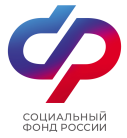        Отделение Социального фонда России по Орловской области       302026, г. Орел, ул. Комсомольская, 108, телефон: (486-2) 72-92-41, факс 72-92-07